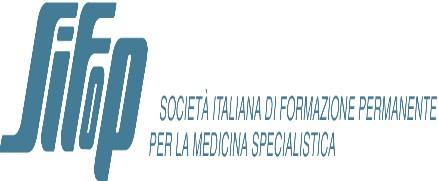 Napoli,…………..			Alla Segreteria Organizzativa SUMAI/SIFOP                                      Via G. Silvati,32                                        80141 NAPOLI –                                                            e-mail: info@sumainapoli.itModulo di iscrizioneCognome ………………………………………………………. Nome ……………………………...luogo di nascita …………………………………data di nascita……………………………………..residente  a …………………………………… cap ………… via …………………………...……...telefono abitazione………………………… telefono cellulare……………………………..………...indirizzo di posta elettronica (si prega scrivere a macchina) ………………………………………….Codice fiscale ………………………...……………. Medico Chirurgo, branca di………….in servizio presso………….Psicologo in servizio presso………Chiede di partecipare al Corso ECM:   FRAGILITA’ PSICHICHE, VULNERABILITA’ E NUOVI CONTESTI DI CURA(dalle ore 8,30 alle ore 18,30)	2 dicembre 2021                                                Sede: SUMAI Napoli, via Silvati 32                                                                Aula Giovanni Sodano Iscritto SUMAI: gratuito Non iscritto: 200,00 euro                                                                                                      Firma ………………………..					Consenso per il trattamento dei dati sensibiliConsente il trattamento dei dati personali esclusivamente per le finalità statutarie dell’Associazione, nel pieno rispetto della privacy ai sensi del Regolamento Generale europeo sulla Protezione dei Dati (GDPR-EU 679/2016) e Dlgs.196/2003 modificato dal Dlgs. 101/2018Data………………..					Firma ……………